Université de Batna 2Faculté des Lettres et des Langues Étrangères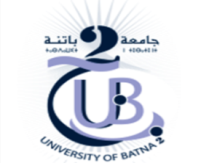 Département de FrançaisPlanning Des Examens De Première Année LicenceDu Dimanche  06 au Mercredi 09 févr.22JOURNEESMATIEREHORAIREDimanche 06 févr. 22C.E.E9h-10hDimanche 06 févr. 22GRAMMAIRE10h-30-11h-30Lundi  07 févr. 22I.LING9h-10hLundi  07 févr. 22T.T.U10h-30-11h-30Mardi 08 févr. 22PCA9h-10hMardi 08 févr. 22ÉTUDE DE TEXTES10h-30-11h-30Mercredi 09 févr. 22I.TXT. LIT9h-10hMercredi 09 févr. 22C.C.L10h-30-11h-30